АВТОНОМНАЯ НЕКОММЕРЧЕСКАЯ ОРГАНИЗАЦИЯДОПОЛНИТЕЛЬНОГО ПРОФЕССИОНАЛЬНОГО ОБРАЗОВАНИЯ«ЦЕНТРАЛЬНЫЙ МНОГОПРОФИЛЬНЫЙ ИНСТИТУТ»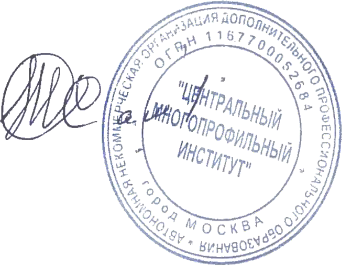 «УТВЕРЖДАЮ»Ректор А.Х.Тамбиев«02» октября 2020 г.Программа повышения квалификации по специальности:«Аллергология и иммунология»«Диагностика и лечение аллергических заболеваний в клинической практике врача аллерголога-иммунолога»наименование программыМосква, 2020 г.Цель реализациипрограммыЦель дополнительной профессиональной программы повышения квалификации врачей «Диагностика и лечение аллергических заболеваний в клинической практике врача аллерголога-иммунолога», по специальности «Аллергология и иммунология»: совершенствование и повышение профессионального уровня в рамках имеющейся квалификации, получение систематизированных теоретических знаний, умений и необходимых профессиональных навыков для своевременного выявления, диагностики, лечения и профилактики заболеваний. Планируемые результатыобученияВ результате освоения программы слушатель должен приобрести следующие знания и умения, необходимые для качественного выполнения видов профессиональной деятельности.Слушатель должен знать:- осуществлять сбор жалоб, анамнеза жизни у пациентов при аллергических заболеваниях и (или) иммунодефицитных состояниях;- интерпретировать и анализировать информацию, полученную от пациентов (их законных представителей) с аллергическими заболеваниями и (или) иммунодефицитными состояниями;- оценивать функциональное состояние иммунной системы в норме, при заболеваниях и (или) патологических состояниях;- обосновывать и планировать объем инструментального обследования пациентов с аллергическими заболеваниями и (или) иммунодефицитными состояниями в соответствии с действующими порядками оказания медицинской помощи, клиническими рекомендациями (протоколами лечения) по вопросам оказания медицинской помощи, с учетом стандартов медицинской помощи;- порядок оказания медицинской помощи населению по профилю "аллергология и иммунология";- стандарты первичной специализированной медико-санитарной помощи, специализированной, в том числе высокотехнологичной, медицинской помощи при аллергических заболеваниях и (или) иммунодефицитных состояниях;-клинические рекомендации (протоколы лечения) по вопросам оказания медицинской помощи пациентам с аллергическими заболеваниями и (или) иммунодефицитными состояниями;-методы лечения пациентов с аллергическими заболеваниями и (или) иммунодефицитными состояниями.Слушатель долженуметь:общие вопросы организации медицинской помощи населению;вопросы организации санитарно-противоэпидемических (профилактических) мероприятий в целях предупреждения возникновения и распространения инфекционных заболеваний;порядок оказания медицинской помощи, клинические рекомендации (протоколы лечения) по вопросам оказания медицинской помощи пациентам с аллергическими заболеваниями и (или) иммунодефицитными состояниями;методика сбора анамнеза жизни и жалоб у пациентов (их законных представителей) с аллергическими заболеваниями и (или) иммунодефицитными состояниями; методика осмотра и обследования пациентов с аллергическими заболеваниями и (или) иммунодефицитными состояниями;физиология иммунной системы у пациентов в норме, при заболеваниях и (или) патологических состояниях;анатомо-физиологические особенности детского возраста и возрастная эволюция аллергических заболеваний;этиология и патогенез, патоморфология, клиническая картина дифференциальная диагностика, особенности течения, осложнения и исходы аллергических заболеваний и (или) иммунодефицитными состояниями;изменения функционирования иммунной системы при иных (инфекционных, аутоиммунных, онкологических и иных) заболеваниях;разрабатывать план лечения пациентов с аллергическими заболеваниями и (или) иммунодефицитными состояниями в соответствии с действующими порядками оказания медицинской помощи, клиническими рекомендациями (протоколами лечения) по вопросам оказания медицинской помощи, с учетом стандартов медицинской помощи населению по профилю "аллергогология и иммунология";- назначать лекарственные препараты, медицинские изделия и лечебное питание пациентам с   аллергическими заболеваниями и (или) иммунодефицитными состояниями в соответствии с действующими порядками оказания медицинской помощи, клиническими рекомендациями (протоколами лечения) по вопросам оказания медицинской помощи, с учетом стандартов медицинской помощи;- оценивать эффективность и безопасность применения лекарственных препаратов, медицинских изделий и лечебного питания для пациентов с аллергическими заболеваниями и (или) иммунодефицитными состояниями.Содержание программы3.1. Учебный планпрограммы повышенияквалификации«Диагностика и лечение аллергических заболеваний в клинической практике врача аллерголога-иммунолога»Категория слушателей:врачи аллергологи-иммунологи, педиатры детских стационаров, диспансеров и лечебно-профилактических учрежденийСрок обучения: 36 часовФорма обучения: заочная, с применением электронного обучения, дистанционных образовательных технологий.  3.2. Учебно-тематический план лекций программы повышения квалификации                          «Диагностика и лечение аллергических заболеваний в клинической практике врача аллерголога-иммунолога»3.3. Содержание материала программыТема № 1:Клиническая фармакология средств применяемых при бронхообструктивном синдроме.Основные препараты лечения бронхиальной астмы. Вспомогательныепрепараты лечения бронхиальной астмы.Тема № 2: Клиническая фармакология антигистаминных лекарственных средств.Классификация антигистаминных лекарственных средств. Механизм действия и основные фармакодинамические эффекты антигистаминных лекарственных средств. Фармакокинетика антигистаминных лекарственных средств. Антигистаминные препараты I поколения. Антигистаминные лекарственные средства II и III поколений. Тема № 3: Клиническая фармакология системных и топических кортикостероидов.Основные эффекты глюкокортикостероидов.  Факторы риска угнетения гшюталамо-гипофизарно-надпочечниковой системы. Взаимодействия глюкокортикостероидов с другими ЛС. Тема № 4: Инструментальные методы обследования.Метод аспирационной биопсии. Электрогастрография. Рентгенологический метод.Тема № 5:Современные методы диагностики аллергических заболеваний invitro.Методы диагностики invitro. Методы определения уровня общего IgE в сыворотке крови. Методы, используемые в современной практике для определения аллергенспецифическихIgE в сыворотке крови. Определение аллергенспецифических IgE в РАСТ с применением флюоресцентной метки. Тема № 6:Бронхиальная астма. Дифференциальная диагностика и рациональная фармакотерапия.Классификация. Этиология. Патогенез. Патоморфология. Клиническая картина и диагностика. Варианты и особые формы бронхиальной астмы. Астматический статус. Осложнения. Лечение.Тема № 7: Дифференциальная диагностика и рациональная фармакотерапия аллергического ринит.Эпидемиология аллергического ринита. Классификация аллергического ринита. Патогенез аллергического ринита. Диагностика аллергического ринита. Терапия аллергического ринита.Ступенчатая схема лечения ринита. Биологическая терапия аллергического ринита. Тема № 8: Крапивницы. Ангиоотек. Дифференциальная диагностика и рациональная фармакотерапия.Этиология. Патофизиология. Классификация. Диагностика. Диагностические исследования. Факторы риска. Пошаговый подход к лечению.Тема № 9: Атопический дерматит. Диагностика и рациональная фармакотерапия.Этиология и патогенез. Клиническая картина. Диагностика. Дифференциальный диагноз.  Лечение.Материально-технические условия реализациипрограммы:Обучение проводится с применением системы дистанционного обучения, которая предоставляет неограниченный доступ к электронной информационно-образовательной среде, электронной библиотеке образовательного учреждения из любой точки, в которой имеется доступ к информационно-телекоммуникационной сети "Интернет".Электронная информационно-образовательная среда обеспечивает:доступ к учебным программам, модулям, изданиям электронных библиотечных систем и электронным образовательнымресурсам;фиксацию хода образовательного процесса, результатов промежуточной аттестации и результатов освоения дополнительной профессиональнойпрограммы;проведение всех видов занятий, процедур оценки результатов обучения, реализация которых предусмотрена с применением электронного обучения, дистанционных образовательныхтехнологий;формирование электронного портфолио обучающегося, в том числе сохранениеработ обучающегося, рецензий и оценок на эти работы со стороны любых участников образовательногопроцесса;взаимодействие между участниками образовательного процесса, посредством сети "Интернет".идентификация личности при подтверждении результатов обучения осуществляетсяс помощью программы дистанционного образования института, которая предусматривает регистрацию обучающегося, а так же персонифицированный учет данных об итоговойаттестации;Учебно-методическое обеспечение программы1. Клиническая иммунология и аллергология с основами общей иммунологии: учебник / Ковальчук Л.В., Ганковская Л.В., Мешкова Р.Я. - М.: ГЭОТАР-Медиа, 2014. - 640 с.: ил. – Текст: электронный // ЭБС «Консультант студента». – URL: http://www.studentlibrary.ru/book/ISBN9785970429105.html2. Клиническая иммунология и аллергология : учеб.пособие / С.А. Ляликов, Н.М. Тихон. - Минск:Выш. шк., 2015. - 366 с. : ил. – Текст: электронный // ЭБС «Консультант студента». – URL: http://www.studentlibrary.ru/book/ISBN9789850625854.html3. Аллергология и иммунология, 2014. - 656 с. - (Национальные руководства). – Текст: электронный // ЭБС «Консультант студента». – URL: http://www.studentlibrary.ru/book/ISBN9785970428306.html4. Хаитов Р. М. Иммунология. Атлас: учебное пособие / Хаитов Р.М., Ярилин А.А., Пинегин Б.В. - М.: ГЭОТАР-Медиа, 2011. - Текст: электронный // ЭБС «Консультант студента». – URL: http://www.studentlibrary.ru/book/ISBN9785970418581.html5. Иммунология: учебник / Р. М. Хаитов. - 2-е изд., перераб. и доп. - М.: ГЭОТАР-Медиа, 2015. – 528 с. - Текст: электронный // ЭБС «Консультант студента». – URL: http://www.studentlibrary.ru/book/ISBN9785970433454.html 6. Аллергология / под ред. Р.М. Хаитова, Н.И. Ильиной - М.:ГЭОТАРМедиа, 2009. - 256 с. - Текст: электронный // ЭБС «Консультант студента». – URL: http://www.studentlibrary.ru/book/ISBN9785970413104.html 7. Аллергология и иммунология / под ред. Р.М. Хаитова, Н.И. Ильиной. - М.: ГЭОТАР-Медиа, 2014. - 656 с. - (Национальные руководства). - Текст: электронный // ЭБС «Консультант студента». – URL: http://www.studentlibrary.ru/book/ISBN9785970428306.htmlОценка качества освоенияпрограммыОценка качества освоения дополнительной профессиональной программы повышения квалификации слушателями включает промежуточную аттестацию в форме самостоятельной работы, тестов. Освоение программы завершается итоговой аттестацией по дополнительной профессиональной программе повышения квалификации посредством проведения экзамена и выявляет теоретическую подготовку слушателя в соответствии с целями и содержанием программы.Лица, успешно освоившие дополнительную профессиональную программу повышения квалификации, получают удостоверение о повышении квалификации.Лицам, не прошедшим итоговую аттестацию или получившим на итоговой аттестации неудовлетворительные результаты, а также лицам, освоившим часть дополнительной профессиональной программы и (или) отчисленным из АНО ДПО «ЦМИ», выдается справка об обучении или  периоде обучения.Итоговая аттестацияПо итогам освоения образовательной программы проводится итоговая аттестация в форме итогового тестирования.Оценочные материалы Примерные тестовые вопросы для итогового тестирования1. Синтез простагландинов в организме тормозят:а) Н1-антигистаминные препаратыб) Н2-антигистаминные препаратыв) блокаторы кальциевых каналовг) ацетилсалициловая кислота, пиразолоны, индометацини другие нестероидные противовоспалительные препараты2. Фенотерол, сальбутамол относятся:а) к антихолинергическим средствамб) к неселективным стимуляторам 2-адренорецепторовв) к 2-агонистамг) к ингибиторам фосфодиэстеразы3.Этапами специфической диагностикиконтактного аллергического дерматита являются все перечисленные, кроме:а) аллергоанамнезаб) профессионального анамнезав) элиминационного тестаг) аппликационной пробыд) скарификационной пробы4. При бронхиальной астме ОФВ1 и максимальные экспираторные потоки:а) увеличиваютсяб) снижаютсяв) остаются неизменными5. Бронхиальная астма, вызванная физическим усилием,может быть предотвращена с помощью профилактического применения:а) циклесонидаб) беклометазонадипропионатав) бета2-агонистовг) мометазонафуроата6. Основным видом терапии контактного аллергического дерматита являются:а) антигистаминные препаратыб) ингибиторы протеиназв) глюкокортикостероидные мазиг) антибактериальные мази7. Патогенез каких заболеваний основан на анафилактических реакциях? 1) поллиноз 2) крапивница 3) хронические неспецифические заболевания легких 4) гиперплазия тимуса 5) сахарный диабет 9. Механизмы гиперчувствительности немедленного типа лежат в основе: 1) бронхиальной астмы 2) аутоиммунной гемолитической анемии 3) контактного дерматита 4) экзогенного аллергического альвеолита 5) реакции Манту 10. Механизмы гиперчуствительности замедленного типа лежат в основе: 1) сывороточной болезни 2) гемолитической болезни новорожденного 3) контактного дерматита 4) туберкулиновой реакции 5) отека Квинке 11. Какие препараты относятся к базисной противовоспалительной терапии при астме: 1) ингаляционные кортикостероиды 2) антагонисты лейкотриеновых рецепторов 3) пролонгированные -агонисты 4) антагонисты кальция 12. Какие провокационные аллергические пробы целесообразно проводить при аллергических контактных дерматитах? 1) ингаляционные 2) интраназальные 3) конъюнктивальные 4) аппликационные 5) внутрикожные 13. Проявления атопического дерматита чаще провоцируются: 1) холодной погодой 2) горячей водой 3) расчесыванием 4) пищевыми аллергенами 5) инфекциями 14. Характерными признаками для сенсибилизации к бытовым аллергенам являются: 1) умеренная эозинофилия 2) аллергические проявления появляются, как правило, весной 3) аллергические проявления могут проходить при перемене места жительства 4) аллергические проявления могут возникать после уборки в квартире 5) сочетание с пищевой аллергией 15. Характерными признаками для аллергизации пыльцевыми аллергенами являются: 1) высокая эозинофилия 2) сезонность с частыми обострениями весной и летом 3) аллергия чаще всего проявляется в виде риноконъюнктивального синдрома 4) аллергия чаще всего проявляется в виде дерматитов5) обострения провоцируются гипервентиляцией 16. Аллергический ринит чаще бывает обусловлен сенсибилизацией: 1) пыльцой растений 2) солями тяжелых металлов 3) антигенами бактериальных капсул 4) бытовой пылью 5) пищевыми аллергенами17. Какие из приведенных фактов будут верны для бронхиальной астмы: 1) если болеют оба родителя, риск заболевания ребенка более 50% 2) конкордантность у монозиготных близнецов 100% 3) у сельских жителей возникает чаще, чем у городских 4) если болеет только отец – риска для ребенка практически нет 5) заболевание передается воздушно-капельным путем 19. Факторы риска для потенциально смертельной астмы включают: 1) наличие выраженного аллергического компонента 2) приступы провоцируются физической нагрузкой 3) гормональная зависимость 4) астматические статусы в анамнезе 5) астма сочетается с тяжелым аллергодерматозом20. В диагностике каких заболеваний наиболее важно определить количество Т и В лимфоцитов в крови? 1) острые инфекционные заболевания 2) иммунодефицитные состояния 3) лимфопролиферативные заболевания 4) аллергические заболевания 5) СПИД 21. Что из перечисленного ниже является физиологической особенностью новорожденного? 1) низкая переваривающая способность фагоцитирующих клеток 2) низкая активность системы комплемента 3) низкая способность к выработке интерферона 4) низкий уровень синтеза иммуноглобулинов 5) низкая концентрация Ig G в крови 22. Укажите время появления первых признаков ВИЧ-инфекции при внутриутробном заражении: 1) уже внутриутробно 2) сразу после рождения 3) через 1 месяц после рождения 4) через 6 месяцев после рождения 5) через 1 год после рождения23. Укажите ВИЧ-индикаторные болезни у детей: 1) цитомегаловирусная инфекция 2) иерсиниоз 3) риккетсиоз 4) кандидоз слизистых 5) саркома Капоши 24. Что характерно для ВИЧ-инфекции у детей? 1) хроническая диарея 2) дистрофия 3) хроническая лимфаденопатия 4) хронический пиелонефрит 25. Антинуклеарные антитела и ревматоидный фактор наиболее часто ассоциируются со следующими заболеваниями: 1) ревматоидный артрит 2) синдром Шегрена 3) системная красная волчанка 4) идиопатическая тромбоцитопеническая пурпура 5) аутоиммунный тиреоидит 26. Какие патологические процессы могут приводить к развитию вторичных иммунодефицитных состояний? 1) дистрофии 2) авитаминозы 3) нефротический синдром 4) экссудативная энтеропатия 5) атопический дерматит 27. К каким инфекциям более чувствительны больные иммунодефицитом с преимущественной недостаточностью антител: 1) снижена устойчивость к токсоплазменной инфекции 2) снижена устойчивость к стафилококкам и пневмококкам 3) снижена устойчивость к стрептококкам и инфлюэнце 4) снижена устойчивость к синегнойной палочке 5) снижена устойчивость к риккетсиям28. Какие из перечисленных лабораторных проявлений характерны для синдрома ВискоттаОлдрича: 1) эритроцитоз 2) тромбоцитопения 3) повышен уровень Ig G 4) снижен уровень Ig M 5) повышен уровень Ig E и Ig A 29. Какие из перечисленных проявлений более характерны для синдрома Вискотта- Олдрича: 1) склонность к грибковым заболеваниям 2) экзематозный дерматит 3) склонность к системной герпетической инфекции 4) склонность к лимфопролиферативной неоплазии 5) склонность к гноеродной инфекции30. Какие из перечисленных заболеваний более характерны для дефектов классического пути активации комплемента:1) инфекции вирусной этиологии 2) гноеродные инфекции3) грибковые инфекции 4) волчаночный синдром 5) системный васкулит с волдырной сыпью 31. Какие из перечисленных заболеваний более характерны для дефектов альтернативного пути активации комплемента: 1) инфекции вирусной этиологии 2) гноеродные инфекции 3) грибковые инфекции 4) сальмонеллез 5) аллергические заболевания 32. Какие из перечисленных заболеваний более характерны для дефектов активации С5 – С9 компонентов комплемента: 1) рецидивирующие инфекции вирусной этиологии 2) рецидивирующая менингококковая инфекция 3) рецидивирующая гонококковая инфекция4) рецидивирующие грибковые инфекции 5) гноеродные инфекции 33. Показания к назначению препаратов бактериальных липополисахаридов (бронхомунал, бронховаксом, рибомунил, пирогенал и т.п.): 1) в комплексной терапии острых вирусных инфекций 2) в комплексной терапии затяжных гнойных инфекций кожи 3) в комплексной терапии затяжных и хронических заболеваний легких 4) в комплексной терапии затяжных вирусных инфекций 5) в комплексной терапии первичных иммунодефицитов34. Укажите характерные признаки аллергических реакций I-го типа: 1) в них участвуют Ig А, Ig М 2) в них участвует Ig Е3) клетки-мишени – базофилы, тучные клетки 4) клиника – анафилактический шок, крапивница, бронхиальная астма 5) клиника – сывороточная болезнь, аллергический альвеолит, ревматоидный артрит 35. Мероприятия, которые проводятся с целью профилактики атопических заболеваний: 1) профилактические прививки 2) запрещение браков между аллергиками 3) грудное вскармливание не менее 6 месяцев 4) элиминация облигатных пищевых аллергенов из диеты 5) элиминация бытовых вредностей (клещей, тараканов, плесени, сигаретного дыма и др.)Составительпрограммы:№Наименование разделовВсего, час.В том числеВ том числеВ том числе№Наименование разделовВсего, час.ЛекцииСтажировкаФормаконтроля1.Клиническая фармакология лекарственных средств в практике врача аллерголога-иммунолога1212--2.Методы диагностики аллергических заболеваний и основы лабораторной иммунологии88--3.Частные вопросы терапии в клинической аллергологии1414--    4.Итоговая аттестация2-тестовыйконтрольИТОГОИТОГО3634-2№ п/п Наименование разделов и тем     Всего, час.                           В том числе                           В том числе№ п/п Наименование разделов и тем     Всего, час.       ЛекцииПрактические и лабораторные занятия123451.Клиническая фармакология лекарственных средств в практике врача аллерголога-иммунолога1212-1.1Клиническая фармакология средств применяемых при бронхообструктивномсиндроме44-1.2Клиническая фармакология антигистаминных лекарственных средств44-1.3Клиническая фармакология системных и топических кортикостероидов442.Методы диагностики аллергических заболеваний и основы лабораторной иммунологии88-2.1Инструментальные методы обследования44-2.2Современные методы диагностики аллергических заболеваний invitro44-3.Частные вопросы терапии в клинической аллергологии1414-3.1Бронхиальная астма. Дифференциальная диагностика и рациональная фармакотерапия44-3.2Дифференциальная диагностика и рациональная фармакотерапия аллергического ринит44-3.3Крапивницы. Ангиоотек. Дифференциальная диагностика и рациональная фармакотерапия443.4Атопический дерматит. Диагностика и рациональная фармакотерапия224.Итоговая аттестация22ИТОГОИТОГО36342